【もっと楽しい体育授業で体力アップ！】申し込み方法　FORMSによる申し込み方法　参加を希望する学校は、下記ＵＲＬまたはＱＲコードよりアンケートに回答し、申し込みを行ってください。回答期限：令和５年５月８日（月）　校務支援システム(メッセージ)による申し込み方法　別紙【様式１】に必要事項をご記入の上、グループウェアのメッセージにて下記担当まで送付してください。申込期限：令和５年５月８日（月）【様式１】　小発第　　　号　令和５年　月　　日　山梨県教育委員会教育長　 降 籏　友 宏　 殿　小学校　　　　　　校長　　　　　　　　　　　公印略　　「もっと楽しい体育授業で体力アップ！」事業への参加申込令和５年４月21日付け教保体第196号により通知されたこのことについて、次のとおり申し込みます。https://forms.office.com/r/8Gb36w3tiP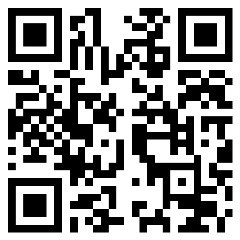 【申込書提出・問い合わせ先】山梨県教育庁保健体育課　学校体育担当　　小沢　健司　TEL　055-223-1783　 FAX  055-223-1718希望日対象学級第１希望月　　日（　）１年生（　学級） ２年生（　学級） ３年生（　学級）４年生（　学級） ５年生（　学級） ６年生（　学級）第２希望　　月　　日（　）１年生（　学級） ２年生（　学級） ３年生（　学級）４年生（　学級） ５年生（　学級） ６年生（　学級）第３希望月　　日（　）１年生（　学級） ２年生（　学級） ３年生（　学級）４年生（　学級） ５年生（　学級） ６年生（　学級）記入例１０月１５日（金）１年生（２学級） ２年生（２学級） ３年生（　学級）４年生（　学級） ５年生（　学級） ６年生（　学級）